Dôvodová správaA. Všeobecná časťDôvodom predloženia návrhu nariadenia vlády Slovenskej republiky, ktorým sa dopĺňa národný zoznam území európskeho významu (ďalej len „návrh nariadenia vlády“), je splnenie požiadavky vyplývajúcej zo smernice Rady 92/43/EHS z 21. mája 1992 o ochrane prirodzených biotopov a voľne žijúcich živočíchov a rastlín (Ú. v. ES L 206, 22.7.1992; Mimoriadne vydanie Ú. v. EÚ, kap. 15/zv. 2) v platnom znení (ďalej len „smernica 92/43/EHS v platnom znení“). Podľa jej čl. 3 ods. 1 a ods. 3 sa vytvára európska sústava chránených území pre lokality výskytu biotopov európskeho významu uvedených v prílohe I a pre druhy európskeho významu uvedené v prílohe II smernice 92/43/EHS v platnom znení, pričom každý členský štát prispieva úmerne k zastúpeniu uvedených biotopov a druhov na svojom území. Proces návrhu lokalít a hodnotenia dostatočnosti národného zoznamu je upravený v článku 4
ods. 1 a 2 smernice 92/43/EHS v platnom znení. Uvedené ustanovenia sú transponované predovšetkým do § 27 zákona č. 543/2002 Z. z. o ochrane prírody a krajiny v znení neskorších predpisov (ďalej len „zákon č. 543/2002 Z. z.“). Podľa § 27 ods. 6 sa národný zoznam „priebežne aktualizuje podľa stavu biotopov európskeho významu a druhov európskeho významu, na ktorých ochranu sa vyhlasujú chránené územia alebo na základe návrhu Európskej komisie...“ Slovenská republika predložila v apríli 2004 Európskej komisii národný zoznam území európskeho významu (schválený uznesením vlády Slovenskej republiky č. 239 zo dňa 17. marca 2004).  Národný zoznam bol doplnený v roku 2011 (uznesenie vlády Slovenskej republiky č. 577 z 31. augusta 2011) a v roku 2017 (uznesenie vlády Slovenskej republiky č. 495 z 25. októbra 2017).  Doplnenia vyplývali zo záverov rokovaní s Európskou komisiou, ktorá postupuje podľa kritérií určených v prílohe III smernice 92/43/EHS v platnom znení a zohľadňuje všetky najnovšie poznatky. Každý druh a každý biotop európskeho významu, pre ktorý má Slovensko povinnosť vymedziť ÚEV, je posúdený z hľadiska kvantity (dostatočná výmera biotopu, resp.  podiel veľkosti populácie druhu v ÚEV), kvality (zaradenie najlepších lokalít do ÚEV) a koherencie (vzájomná prepojenosť lokalít v rámci areálov výskytu). Aktualizovaný národný zoznam ÚEV pozostáva zo 642 lokalít. ÚEV sa na Slovensku vymedzujú pre spolu 67 biotopov európskeho významu, 45 druhov rastlín a 89 druhov živočíchov európskeho významu a to v rámci alpského a panónskeho biogeografického regiónu. Z rokovaní uskutočnených v rokoch 2018 – 2021 medzi zástupcami Európskej komisie a Slovenskej republiky vyplynulo, že Európska komisia národný zoznam nepovažuje za dostatočný pre 2 biotopy európskeho významu (Nížinné a podhorské kosné lúky – 6510; Eurosibírske dubové lesy na spraši a piesku - * 91I0) a 5 druhov európskeho významu  (syseľ pasienkový a druhy rýb – hrúz fúzatý, hrúz Kesslerov, šabľa krivočiara a hrebenačka vysoká). Z tohto dôvodu vedie Európska komisia voči Slovenskej republike konanie k porušeniu č. 2016/2091, ktoré je vo fáze odôvodneného stanoviska. Európska komisia má k aktualizovanému národnému zoznamu ÚEV zároveň vedecké výhrady, t. j. požaduje realizovať výskum a v prípade potvrdenia výskytu doplniť do národného zoznamu územia pre 2 biotopy a 10 druhov živočíchov európskeho významu.Na základe uvedeného vypracovala Štátna ochrana prírody Slovenskej republiky (ŠOP SR) v rokoch 2018 – 2020 odborný návrh na doplnenie národného zoznamu ÚEV pre vyššie uvedené biotopy a druhy európskeho významu, ako aj pre ďalšie 3 druhy živočíchov hodnotené ako vedecká výhrada (mihuľa potiská, koník východný a šidielko ozdobné) a vykonala ďalšie opatrenia na odstránenie výhrad Európskej komisie, vrátane výskumu na potvrdenie výskytu určených druhov. Ministerstvo životného prostredia Slovenskej republiky v rokoch 2020 a 2021 zvolalo 25 prerokovaní s dotknutými rezortmi, štátnymi inštitúciami – správcami pozemkov a záujmovými združeniami (ďalších 30 rokovaní bolo na úrovni ŠOP SR) a 154 rokovaní s vlastníkmi, správcami, nájomcami dotknutých pozemkov, pričom rokovania na obecných úradoch viedli okresné úrady v sídle kraja v zmysle § 27 ods. 3 zákona č. 543/2002 Z. z. Po vyhodnotení rokovaní bol pripravený legislatívny materiál na rokovanie vlády Slovenskej republiky, do ktorého bolo zaradených spolu 97 novo navrhovaných ÚEV na výmere 10 195 ha. Z toho 50,5 % sa prekrýva s existujúcimi chránenými územiami a ich ochrannými pásmami, t. j. už v súčasnosti má priradený stupeň ochrany podľa zákona č. 543/2002 Z. z. Prehľadná tabuľka a mapa novo navrhovaných území európskeho významu Skratky: BB=Banskobystrický, BA=Bratislavský, KE=Košický, NR=Nitriansky, PO=Prešovský, TN=Trenčiansky, TT=Trnavský, ZA=Žilinský kraj, NP = národný park, CHKO = chránená krajinná oblasť, RCOPK Prešov=Regionálne centrum ochrany prírody a krajiny Prešov 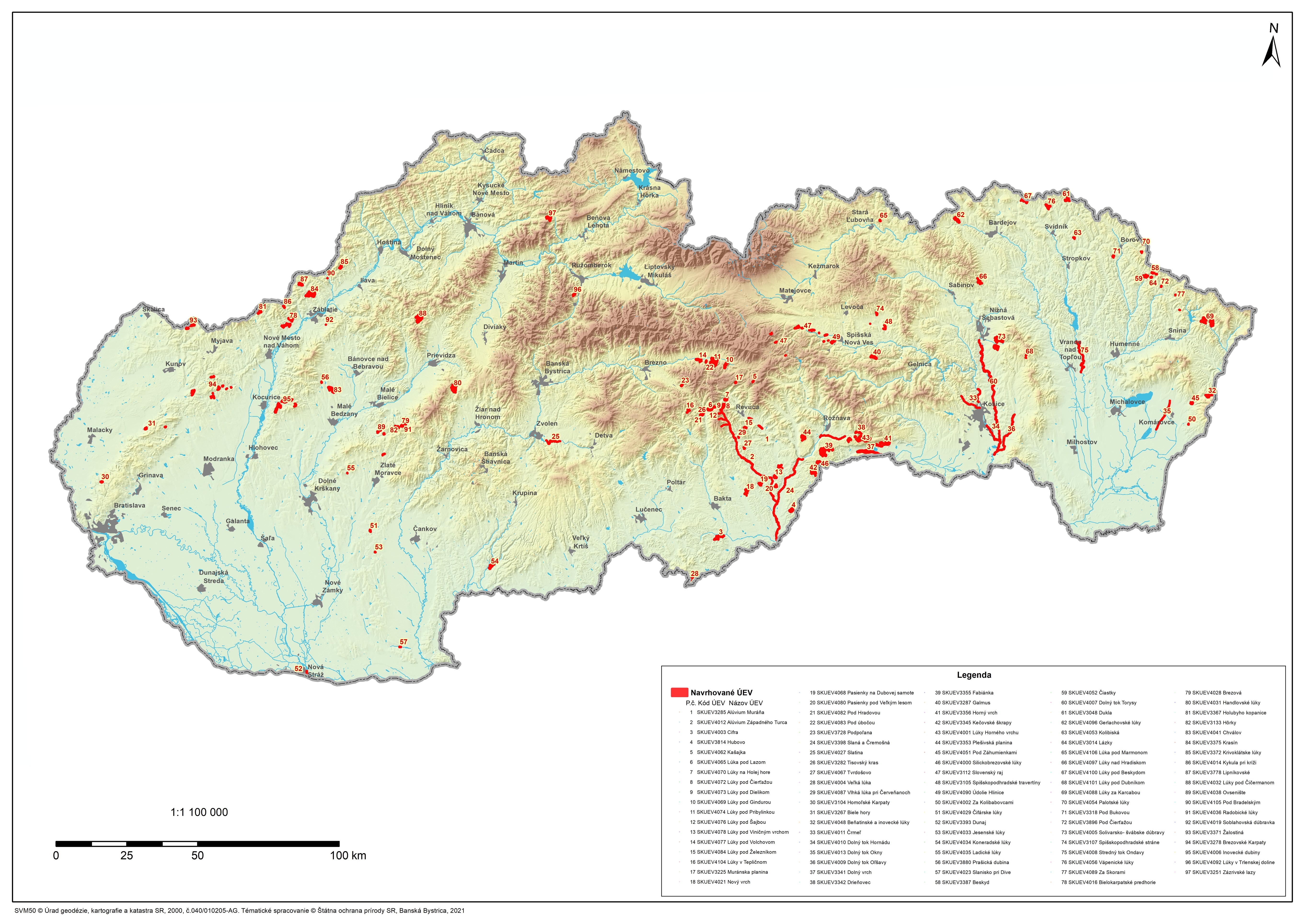 Územie európskeho významu uvedené v národnom zozname ustanovenom vládou Slovenskej republiky sa podľa § 27 ods. 7 zákona č. 543/2002 Z. z. považuje za chránené územie vyhlásené podľa tohto zákona so stupňom ochrany uvedenom v národnom zozname. Pri posudzovaní vplyvov akejkoľvek činnosti na životné prostredie podľa osobitného predpisu, pri povoľovaní tejto činnosti, ako aj inej činnosti podľa tohto zákona sa postupuje v súlade so stupňom ochrany územia európskeho významu tak, ako vo vyhlásenom chránenom území.Návrh nariadenia vlády predpokladá negatívne a aj pozitívne vplyvy na podnikateľské prostredie a sociálne vplyvy. Je bez vplyvov na sociálne prostredie, na manželstvo, rodičovstvo a rodinu, informatizáciu spoločnosti a služby verejnej správy pre občana. Bude mať pozitívny vplyv na životné prostredie.Návrh nariadenia vlády je v súlade s Ústavou Slovenskej republiky, ústavnými zákonmi, nálezmi Ústavného súdu Slovenskej republiky, medzinárodnými zmluvami a inými medzinárodnými dokumentmi, ktorými je Slovenská republika viazaná, zákonmi, ostatnými všeobecne záväznými právnymi predpismi a súčasne je v súlade s právom Európskej únie.B. Osobitná časťK §  prílohe Podľa § 27 ods. 5 zákona č. 543/2002 Z. z. sa ustanovuje doplnok národného zoznamu území európskeho významu a pre každú lokalitu názov územia európskeho významu, katastrálne územie, v ktorom sa územie európskeho významu nachádza, výmera územia európskeho významu, mapa, stupeň územnej ochrany územia európskeho významu, podrobnosti o jeho územnej ochrane a odôvodnenie jeho ochrany (t. j. biotopy európskeho významu a druhy európskeho významu). Hranice území európskeho významu vymedzené geometrickým určením a polohovým určením sa vyznačujú v katastri nehnuteľností. Mapy a grafické podklady, v ktorých sú zakreslené hranice, sú uložené v Štátnom zozname osobitne chránených častí prírody a krajiny (ďalej len „štátny zoznam“). Štátny zoznam, ako aj výpisy z neho, sú verejnosti prístupné a sú uložené na príslušných orgánoch ochrany prírody.Ciele starostlivosti o územia európskeho významu, opatrenia na ich dosiahnutie a zásady ich využívania upravuje program starostlivosti o chránené územia podľa § 54 ods. 5 zákona alebo zásady starostlivosti o biotopy európskeho významu a biotopy druhov európskeho významu podľa § 54 ods. 7 zákona.K § 2 Dátum účinnosti návrhu nariadenia vlády je vzhľadom na predpokladanú dĺžku legislatívneho procesu navrhnutý na 15. apríl 2022. Dňom nadobudnutia účinnosti nariadenia vlády sa na lokality bude vzťahovať tzv. predbežná ochrana podľa § 27 ods. 7 zákona č. 543/2002 Z. z. č.Kód ÚEVNázov ÚEVStupeň ochrany Stupeň ochrany KrajPôsobnosť v rámci ŠOP SR - správaVýmera (ha)č.Kód ÚEVNázov ÚEVsúčasnýnávrhKrajPôsobnosť v rámci ŠOP SR - správaVýmera (ha)1SKUEV3285Alúvium Muráňa1, 22BBNP Muránska planina116,682SKUEV4012Alúvium Západného Turca12BBNP Muránska planina198,613SKUEV4003Cifra12BBCHKO Cerová vrchovina171,684SKUEV3814Hubovo12BBCHKO Cerová vrchovina66,395SKUEV4062Kašajka22BBNP Muránska planina8,676SKUEV4065Lúka pod Lazom22BBNP Muránska planina7,247SKUEV4070Lúky na Holej hore22BBNP Muránska planina32,138SKUEV4072Lúky pod Čierťažou22BBNP Muránska planina65,399SKUEV4073Lúky pod Dielikom22BBNP Muránska planina12,310SKUEV4069Lúky pod Gindurou22BBNP Muránska planina57,1411SKUEV4074Lúky pod Pribylinkou22BBNP Muránska planina496,9812SKUEV4076Lúky pod Šajbou22BBNP Muránska planina40,913SKUEV4078Lúky pod Viničným vrchom12BBNP Muránska planina49,4714SKUEV4077Lúky pod Volchovom22BBNP Muránska planina78,9915SKUEV4084Lúky pod Železníkom12BBNP Muránska planina30,7316SKUEV4104Lúky v Tepličnom12BBNP Muránska planina32,4117SKUEV3225Muránska planina33BBNP Muránska planina10,8618SKUEV4021Nový vrch12BBCHKO Cerová vrchovina104,8319SKUEV4068Pasienky na Dubovej samote12BBNP Muránska planina59,5720SKUEV4080Pasienky pod Veľkým lesom12BBNP Muránska planina42,2521SKUEV4082Pod Hradovou12BBNP Muránska planina37,5922SKUEV4083Pod úbočou22BBNP Muránska planina17,3223SKUEV3728Podpoľana22BBNP Muránska planina14,424SKUEV3398Slaná a Čremošná1, 22BBNP Slovenský kras
CHKO Cerová vrchovina
NP Muránska planina148,625SKUEV4027Slatina12BBCHKO Poľana21,4126SKUEV3282Tisovský kras12BBNP Muránska planina1,2527SKUEV4067Tvrdošovo12BBNP Muránska planina6,0328SKUEV4004Veľká lúka22BBCHKO Cerová vrchovina15,1529SKUEV4087Vlhká lúka pri Červeňanoch12BBNP Muránska planina4,4630SKUEV3267Biele hory22BACHKO Malé Karpaty39,0131SKUEV3104Homoľské Karpaty22BACHKO Malé Karpaty13,1832SKUEV4048Beňatinské a inovecké lúky12KECHKO Vihorlat74,6533SKUEV4011Črmeľ12KERCOP Prešov8,2534SKUEV4010Dolný tok Hornádu12KERCOP Prešov155,9835SKUEV4013Dolný tok Okny12KECHKO Vihorlat28,3736SKUEV4009Dolný tok Oľšavy12KERCOP Prešov44,1537SKUEV3341Dolný vrch2, 32, 3KENP Slovenský kras402,3438SKUEV3342Drieňovec33KENP Slovenský kras31,4339SKUEV3355Fabiánka33KENP Slovenský kras690,2440SKUEV3287Galmus12KENP Slovenský raj82,0141SKUEV3356Horný vrch2, 32, 3KENP Slovenský kras277,0642SKUEV3345Kečovské škrapy33KENP Slovenský kras183,8843SKUEV4001Lúky Horného vrchu33KENP Slovenský kras256,9644SKUEV3353Plešivská planina33KENP Slovenský kras158,1445SKUEV4051Pod Záhumienkami12KECHKO Vihorlat34,9446SKUEV4000Silickobrezovské lúky2, 3, 42, 3, 4KENP Slovenský kras351,7847SKUEV3112Slovenský raj2, 32, 3KENP Slovenský raj154,7848SKUEV3105Spišskopodhradské travertíny12, 3KENP Slovenský raj37,4749SKUEV4090Údolie Hlinice1, 22KENP Slovenský raj51,7250SKUEV4002Za Kolibabovcami12KECHKO Vihorlat2,9451SKUEV4029Čifárske lúky12NRCHKO Ponitrie22,6852SKUEV3393Dunaj12NRS CHKO Dunajské luhy428,4653SKUEV4033Jesenské lúky 12NRCHKO Ponitrie6,0154SKUEV4034Koneradské lúky12NRCHKO Ponitrie53,9455SKUEV4035Ladické lúky13NRCHKO Ponitrie1,8356SKUEV3880Prašická dubina12NRCHKO Ponitrie8,0457SKUEV4023Slanisko pri Dive13NRCHKO Dunajské luhy9,4558SKUEV3387Beskyd22POCHKO Východné Karpaty35,5559SKUEV4052Čiastky12POCHKO Východné Karpaty90,0460SKUEV4007Dolný tok Torysy12KERCOP Prešov258,0761SKUEV3048Dukla22POCHKO Východné Karpaty162,8762SKUEV4096Gerlachovské lúky12PORCOP Prešov90,763SKUEV4053Kolibiská12POCHKO Východné Karpaty17,264SKUEV3014Lázky22POCHKO Východné Karpaty15,9165SKUEV4106Lúka pod Marmonom12POPIENAP9,3966SKUEV4097Lúky nad Hradiskom12PORCOP Prešov69,1267SKUEV4100Lúky pod Beskydom1, 3, 42, 4PORCOP Prešov68,1468SKUEV4101Lúky pod Dubníkom12PORCOP Prešov5,7969SKUEV4088Lúky za Karcabou22PONP Poloniny248,7370SKUEV4054Palotské lúky22POCHKO Východné Karpaty29,5771SKUEV3318Pod Bukovou12POCHKO Východné Karpaty29,0472SKUEV3896Pod Čierťažou22POCHKO Východné Karpaty6,5973SKUEV4005Solivarsko- švábske dúbravy12PORCOP Prešov541,6274SKUEV3107Spišskopodhradské stráne13PONP Slovenský raj22,3275SKUEV4008Stredný tok Ondavy12PORCOP Prešov155,376SKUEV4056Vápenické lúky12POCHKO Východné Karpaty79,2977SKUEV4089Za Skorami12PONP Poloniny7,0478SKUEV4016Bielokarpatské predhorie1, 22TNCHKO Biele Karpaty312,7379SKUEV4028Brezová22TNCHKO Ponitrie30,5280SKUEV4031Handlovské lúky 12TNCHKO Ponitrie333,7181SKUEV3367Holubyho kopanice22TNCHKO Biele Karpaty126,4582SKUEV3133Hôrky1, 22TNCHKO Ponitrie73,4483SKUEV4041Chválov12TNCHKO Ponitrie172,5484SKUEV3375Krasín22TNCHKO Biele Karpaty341,5785SKUEV3372Krivoklátske lúky22TNCHKO Biele Karpaty46,386SKUEV4014Kykula pri kríži22TNCHKO Biele Karpaty20,9187SKUEV3778Lipníkovské24TNCHKO Biele Karpaty80,9488SKUEV4032Lúky pod Čičermanom12TNCHKO Ponitrie232,8689SKUEV4038Ovsenište22TNCHKO Ponitrie14,4490SKUEV4105Pod Bradelským24TNCHKO Biele Karpaty0,9191SKUEV4036Radobické lúky12TNCHKO Ponitrie36,6692SKUEV4019Soblahovská dúbravka12TNCHKO Biele Karpaty0,7993SKUEV3371Žalostiná22, 4TNCHKO Biele Karpaty156,2594SKUEV3278Brezovské Karpaty22TTCHKO Malé Karpaty145,195SKUEV4006Inovecké dubiny12, 4, 5TTCHKO Malé Karpaty428,4796SKUEV4092Lúky v Trlenskej doline22ZANP Veľká Fatra25,3597SKUEV3251Zázrivské lazy22ZANP Malá Fatra113,53